Perskaityk tekstą. Atsakyk į klausimus.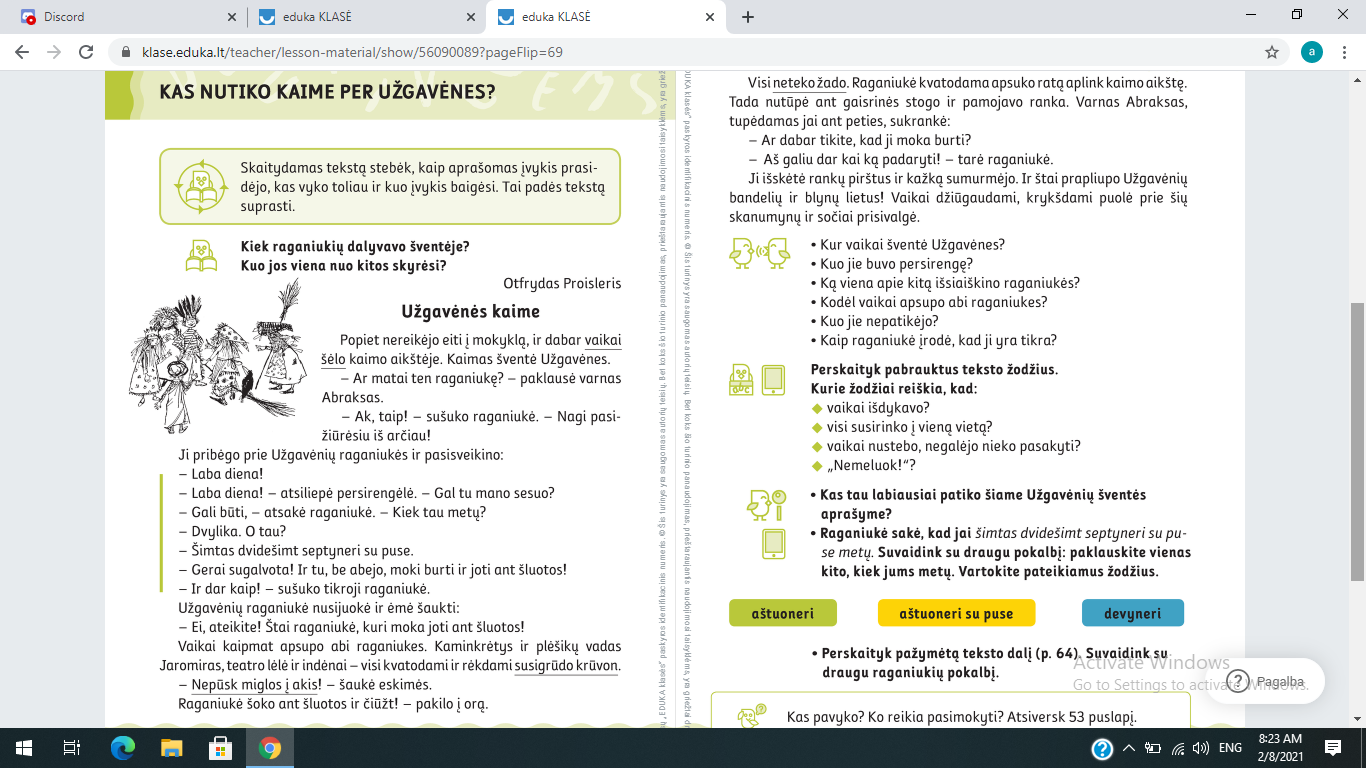 Pasigamink Užgavėnių kaukę. Tau padės šios pamokėlės:https://www.youtube.com/watch?v=fLkwJHYN5YYhttps://www.youtube.com/watch?v=EGKMyizi6QI